 Anmeldung zum Seminar: Grundlagen der Weinsensorik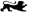 Bitte für jede Person eine eigene Anmeldung ausfüllen!Betrieb:	...........................................................................................................Teilnehmer/in (Name)	...........................................................................................................Straße:	...........................................................................................................PLZ, Ort:	...........................................................................................................Fon / Fax / Mail	...........................................................................................................Der Kostenbeitrag von 70 € pro Person wird zu Seminarbeginn bar bezahlt.Datum / Unterschrift:	...........................................................................................................      Anmeldung mit diesem Formular perStaatliches Weinbauinstitutz. Hd. Dr. Rainer AmannMerzhauser Str. 11979100 FreiburgFax: 0761 / 40165 - 70
oderMail: seminar@wbi.bwl.de     … oder das Online-Formular auf           http://www.wbi-bw.de nutzen.Wunschtermin(bitte ankreuzen)Montag,    26. Juni 2017, 9-17 UhrDienstag,  27. Juni 2017, 9-17 Uhr